RADNI LISTIĆ - PRIČA BROJ 2Karla je dobra prijateljica s Lanom, svaki dan su zajedno. Idu zajedno u razred i sjede skupa u klupi. Prema svojim je školskim obvezama također vrlo odgovorna i obožava plivanje. Čak je osvojila 1. mjesto u slobodnom stilu na 400 m. Međutim, što se tiče hrane baš nije disciplinirana, jako voli slatkiše. Čak smo na internetu pod njezinim nadimkom pronašli fotografiju s kolačima i to sve njezini domaći proizvodi. Za razliku od Lane (koja voli sve najnovije strane izvođače – uglavnom sluša radio) od glazbe su joj najdraže pop-rock stvarčice i to iz 80-tih godina. Jako je dobra prema životinjama, ima fotografija na internetu kako u jednoj Udruzi udomljava mačku. Nije baš luda za referatima, ali voli pisati pjesme. Kada biste njezino ime ukucali u neki pretraživač izbacuju se stranice s njezinim pjesmama, u potpisu se često navodi Pjesnička duša.PitanjaŠto smo iz priče saznali o Karli?Jesu li ti podaci za Karlinu budućnost dobri ili loši?Biste li Karlu predložili kao dobar primjer učenice za Vijeće učenika?Priča 2  1. 2. Digitalni tragovi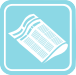 5. i 6. razred